 Worth Steel & Machinery, Inc.4001 West 123rd Street       Alsip, IL  60803(708)388-6300   Fax (708)388-6467www.worthsteel.comWe are pleased to quote the following: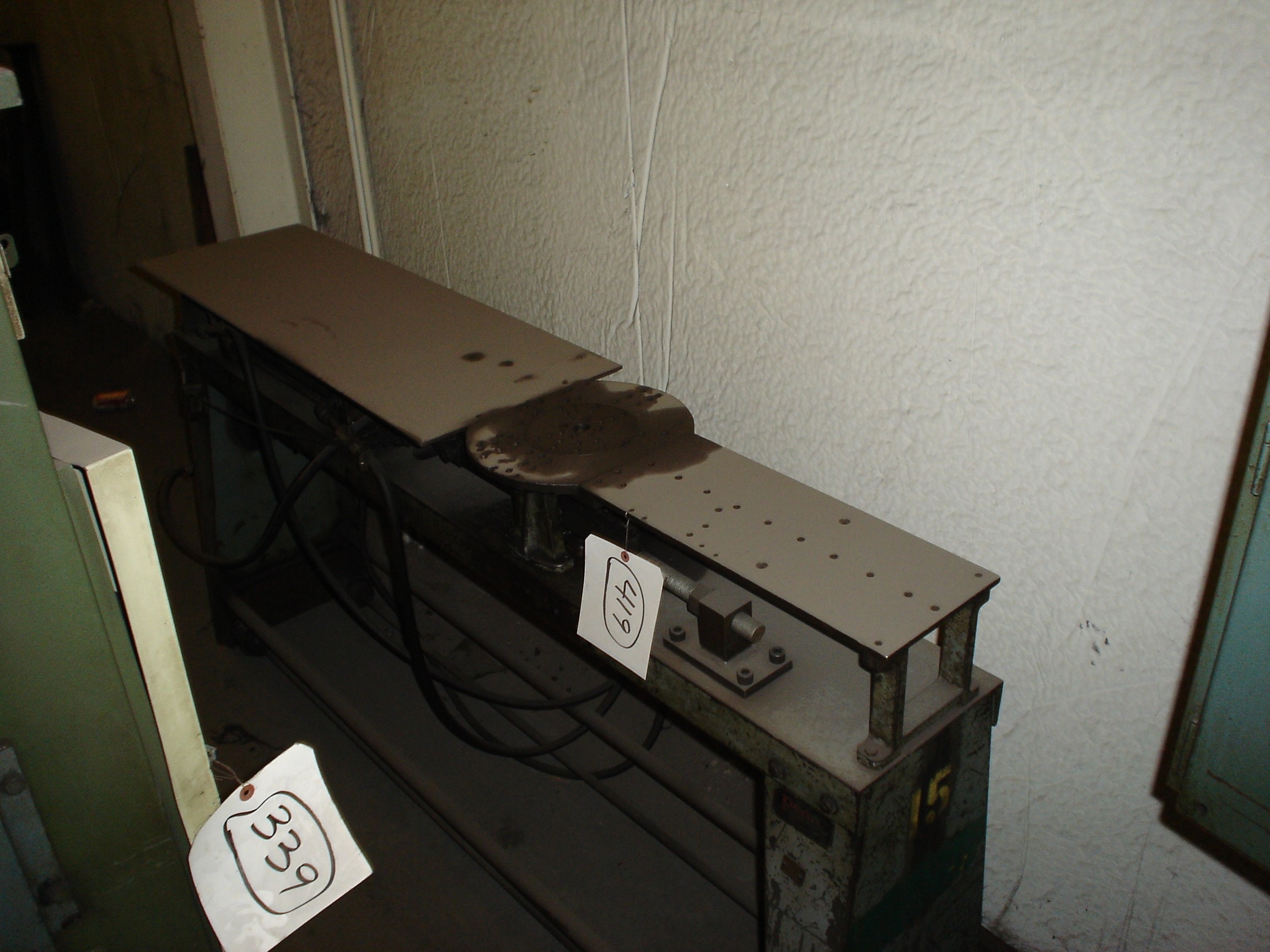 One Used Penn Rotary BenderModel					single stopSerial					N/ADisc					6”Dimensions:(machine)				24” wide x 72” long x 48” highTooling 				noneApprox. Weight			1000 lbs.Condition				GoodStock Number			419F.O.B. our warehouse, Alsip, IL available with a 30 day return privilege			Price  $ 2,500.00 